Встреча 2. Продолжаем знакомство. Растения вокруг нас.Задание 1. (15 минут)Предложите ребятам пройтись по классу (или по школе), найти растения и определить их с помощью атласа-определителя «От Земли до неба» А. Плешакова. Расскажите ребятам об электронных определителях растений. Примечание. Существует несколько цифровых ресурсов, позволяющих довольно точно определять видовую принадлежность конкретного растения. Среди этих ресурсов есть сайт, который называется «В цифровом мире животных» http://www.edutainme.ru/post/i-naturalist/На сайте размещено приложение  iNaturalist https://www.inaturalist.orgЭто приложение, повторимся, позволяет определять виды растений и животных вокруг нас.Что для этого нужно сделать? Первое – зайти на сайт и зарегистрироваться на приложении. Второе – сфотографировать неизвестный вам объект флоры или фауны. Третье – загрузить фотографию объекта в указанный раздел приложения и указать место, где был найден объект. Четвертое – получить несколько вариантов ответов, как называется данный объект вместе с фотографиями к названиям. Пятое – выбрать фотографию наиболее похожего объекта вместе с названием. Примечание. Вероятность того, что вы получите изображение, идентичное вашему - 75% и выше.Задание 2. Знакомимся с родиной происхождения культурных растений (15 минут)Мы подготовили информационные карточки с фотографиями растений (Приложение 2). Распечатайте их заранее и раздайте группам. Ребята получают карточки, читают, делают короткие сообщения в классе. На большой карте полушарий предложите ребятам отметить родину тех или иных растений. При возможности прикрепите небольшое изображение того или иного растения на территорию его происхождения. Задание 3. В экспедицию – за растениями (15 минут)Это задание – будущая основа для работы по проектированию ботанического сада, исходя из заданной характеристики. Продолжение этой работы – на Встрече#4. Подготовка лэпбука и экскурсии по выбранному маршруту.Посыльные из каждой группы по очереди подходят к учителю и вытягивают сложенный пополам лист, на котором написано одно слово или словосочетание, характеризующее какую-то одну зону ботанического сада.«Аптекарский» (лечебные растения)«Таёжный» (растения тайги)«Редко встречающийся» (растения из Красной книги)«Степной» (растения степей)«Особенный»* (в него собираются «удивительные» растения с особенными, уникальными свойствами. Например, лотос, который известен своими свойствами гидрофобности листа; росянка – растение-охотник за насекомыми.)Каждая группа геоботаников составляет свой список растений, которые хотели бы посадить в своем ботаническом саду. В списке должно быть минимум 15 растений. Списки растений послужат основой лэпбука каждой группы. Предложите детям договориться, кто какое растение будет описывать, рисовать (или принесет цветное изображение растения). Договоритесь о размерах картинок (оптимально, если размер изображения будет 10х15 см и будет помещаться в обычный почтовый конверт).Примечание. Список растений может быть и больше. Однако оптимально, если каждый участник группы выберет и сделает описание и найдет изображение минимум трёх растений.Примечание*Для учеников третьего и четвертого класса можно провести игру «растительный крокодил». Для этого вам потребуется распечатать карточки из Приложения 2.Водящему на голову надевается обруч, к которому крепится карточка с изображением. Участники игры по очереди описывают отдельные части растения (листья, стебель, цветок, континент произрастания), не называя растение. Водящий отгадывает название. Вариант 2 – водящий получает карточку и описывает растение, стараясь максимально подробно рассказать о нем, не называя. Группа отгадывает название.*- выполняется в дополнительное время, по желанию.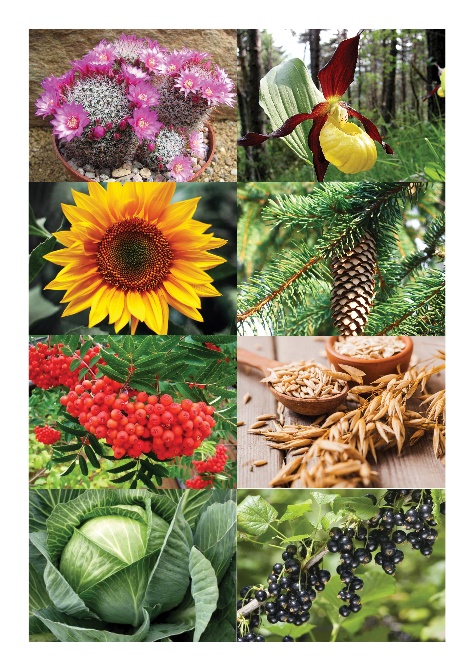 